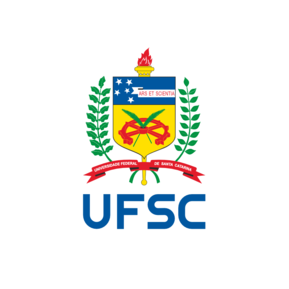 UNIVERSIDADE FEDERAL DE SANTA CATARINACENTRO DE FILOSOFIA E CIÊNCIAS HUMANASDEPARTAMENTO DE ANTROPOLOGIAPROGRAMA DE PÓS-GRADUAÇÃO EM ANTROPOLOGIA SOCIALCAMPUS UNIVERSITÁRIO REITOR JOÃO DAVID FERREIRA LIMA - TRINDADECEP 88040-900 - FLORIANÓPOLIS - SCTELEFONE (48) 3721-4131 / 3517E-MAIL: ppgas@contato.ufsc.brDECLARAÇÃO DE ANUÊNCIADECLARO que estou de acordo com a versão final apresentada da(    ) DISSERTAÇÃO       (    ) TESEde _____________________________________________(nome do/a aluno/a)Florianópolis, _____ de _______________ de 20_____.____________________________________Assinatura do/a Professor/a Orientador/a